Заявление«___»_________20__г. мной был ошибочно произведен платеж в размере _____________руб. ______ коп., на номер телефона __/__/__/  -__/__/__/ -  __/__/__/__/.   Прошу перевести вышеуказанную сумму на сотовый номер __/__/__/-__/__/__/- __/__/__/__/.Платежные документы, подтверждающие платеж, прилагаю. Не возражаю против переноса остатка средств. Проинформирован, что корректировка платежа возможна только при наличии денег на балансе ошибочно указанного номера.В соответствии с условиями Договора об оказании услуг связи Билайн согласен с обработкой моих персональных данных, указанных в настоящем документе.Куда             В Центр поддержки клиентов ПАО "ВымпелКом"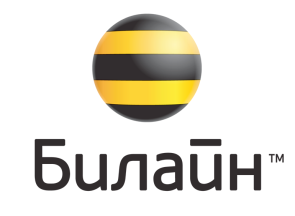 От                  Юр. лица – наименование Физ. лица – Ф.И.О. и паспортные данные (серия, номер, кем и когда выдан)Телефон  (контактный)ПАО «ВымпелКом»
127083, Москваул. 8 Марта, д.10, стр.14www.beeline.ruТ: +7 (495) 974 8888Ф: +7 (495) 974 5996"___"______________20___г.М.П.ДатаПодписьФамилия И.О.